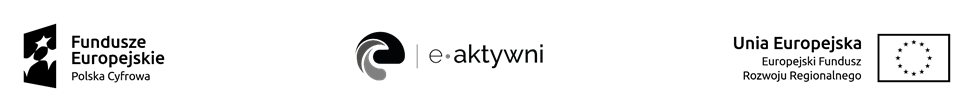 Regulamin rekrutacji i uczestnictwa w projekcie:E-AKTYWNI MIESZKAŃCY WOJEWÓDZTWA KUJAWSKO-POMORSKIEGO I ŁÓDZKIEGO Nr POPC.03.01.00-00-0073/18§ 1Postanowienia ogólneGmina Oporów realizuje Projekt pn.: „Podniesienie kompetencji cyfrowych mieszkańców Gminy Oporów” na podstawie konkursu grantowego w ramach projektu „E-AKTYWNI MIESZKAŃCY WOJEWÓDZTWA KUJAWSKO-POMORSKIEGO I ŁÓDZKIEGO” Nr POPC.03.01.00-00-0073/18 finansowanego w ramach Działanie nr 3.1 „Działania szkoleniowe na rzecz rozwoju kompetencji cyfrowych”, III Oś Priorytetowa Programu Operacyjnego Polska Cyfrowa na lata 2014-2020.Operatorem grantów jest: STOWARZYSZENIE TOWARZYSTWO ROZWOJU GMINY PŁUŻNICA, 87-214 Płużnica 37A.Zasięg terytorialny Projektu – województwo łódzkie, Gmina OporówOkres realizacji projektu: od 15.03.2019 r. do 15.11.2019 r.Niniejszy Regulamin określa kryteria uczestnictwa i rekrutacji Uczestników szkolenia.§ 2Definicje Używane w ramach niniejszego Regulaminu określenia każdorazowo oznaczają:Projekt – „Podniesienie kompetencji cyfrowych mieszkańców Gminy Oporów”Gmina - Grantobiorca wybrana w procesie otwartego naboru, ogłoszonego przez Operatora, która realizuje projekt na podstawie umowy powierzenia grantu.Grant – środki finansowe, które operator powierzył Grantobiorcy na realizację mikroprojektu.Kandydat – osoby, które ukończyły 25 rok życia w dniu przystąpienia do projektu, zamieszkałe na terenie województwa łódzkiego.Uczestnik szkolenia ––  osoby zakwalifikowane do udziału w projekcieBiuro Projektu – miejsce realizacji projektu Urząd Gminy Oporów, Oporów 25; 99-322 OporówDokumenty rekrutacyjne – komplet dokumentów, który należy złożyć w Biurze Projektu.Operator Projektu – STOWARZYSZENIE TOWARZYSTWO ROZWOJU GMINY PŁUŻNICA, 87-214 Płużnica 37A które na podstawie umów z Grantobiorcą udzielili grantów na realizację mikroprojektu, służącemu osiągnięcie celu projektu grantowego.Miejsca realizacji projektu – lokalizacje dostosowane do potrzeb osób z niepełnosprawnościami.POPC – Program Operacyjny Polska Cyfrowa na lata 2014-2020Partner Gminy - Fundacja Wspierania Zrównoważonego Rozwoju, ul. Mrówcza 33, 04-857 Warszawa§ 3KandydaciOsoby powyżej 25 roku życia, zamieszkujące teren województwa łódzkiego w tym kobiety, mężczyźni, osoby niepełnosprawne.Szczegółowe zasady naboru określa niniejszy Regulamin, dostępny w Biurze Projektu oraz na stronie internetowej Gminy.§ 4Dokumenty rekrutacyjneDokumenty rekrutacyjne składają się z następujących elementów:Formularz rekrutacyjny do Projektu, który należy uzupełnić w formie elektronicznej - dostępny jest na stronie https://fwzr.pl/rezerwacje/ lub na stronie internetowej  gminy www.oporow.pl Dokumenty wypełnione odręcznie, pismem czytelnym i przedłożone z czytelnym podpisem Kandydata Formularz zgłoszeniowyDeklaracja uczestnictwa w szkoleniuOświadczenie o miejscu zamieszkania;Oświadczenie o stopniu niepełnosprawności – jeśli dotyczyUpoważnienie do przetwarzania powierzonych danych osobowychDokumenty rekrutacyjne dostępne będą w Biurze Projektu.Złożone dokumenty rekrutacyjne nie podlegają zwrotowi.Nieprawidłowe wypełnienie formularza lub brak załączników skutkować będzie odrzuceniem Formularza rekrutacyjnego.§ 5Procedura naboru dokumentów rekrutacyjnychRekrutacja będzie prowadzona w sposób bezstronny zgodnie z warunkami jawnymi i jednakowymi dla wszystkich kobiet i mężczyzn, z zachowaniem równych szans i niedyskryminacji, w tym dostępności osób niepełnosprawnych.Proces rekrutacji prowadzony będzie w sposób ciągły i trwać będzie do momentu wyłonienia ostatecznej liczby uczestników danego szkolenia.Gmina zastrzega sobie możliwość ogłoszenia daty zakończenia naboru w momencie wpłynięcia dostatecznej liczby formularzy zgłoszeniowych.Na stronie internetowej Gminy Oporów zostanie umieszczona informacja zawierająca ostateczną datę zamknięcia rekrutacji.Dokumenty rekrutacyjne złożone przed terminem rozpoczęcia rekrutacji lub następnego dnia po zamknięciu naboru nie podlegają rozpatrzeniu.Dokumenty rekrutacyjne należy złożyć osobiście w Biurze Projektu tj. Urząd Gminy Oporów, Oporów 25 pokój Nr 9 lub uzupełnić przed szkoleniem.W przypadku dokumentów przesłanych pocztą tradycyjną liczy się dzień wpływu do Gminy, a nie data stempla pocztowego.§ 6Kryteria oceny Dokumenty rekrutacyjne będą oceniane zgodnie z kryteriami projektu.Przy rozpatrywaniu dokumentów zgłoszeń decyduję kolejność zgłoszeń.W przypadku rezygnacji z udziału osoby z Listy podstawowej, udział w projekcie zaproponowany zostanie  osobie z Listy rezerwowej.Decyzja o zakwalifikowaniu do udziału w Projekcie przekazana zostanie Uczestnikom w jeden z niżej wymienionych sposobów: telefonicznie lub e-mailowo.§ 7Zasady uczestnictwa w ProjekcieUczestnicy szkoleń zobowiązani są do:przestrzegania niniejszego Regulaminu;wyrażenia zgody na gromadzenie, przetwarzanie i przekazywanie danych osobowych (w tym danych wrażliwych - jeśli dotyczy) oraz na wykorzystywanie i rozpowszechnianie wizerunku dla celów związanych z realizacją Projektu;terminowego i punktualnego stawianie się na zajęcia;rzetelnego przygotowywania się do zajęć zgodnie z zaleceniami wykładowców.Uczestnicy szkoleń zobowiązani są do udziału tylko w jednym z bezpłatnych szkoleń przewidzianych w projekcie.Uczestnicy szkoleń zobowiązani są do aktywnego uczestnictwa w przewidzianej dla nich formy wsparcia oraz każdorazowego potwierdzania obecności na nich podpisem na liście obecności.Warunkiem ukończenia szkolenia oraz otrzymania zaświadczenia jest uzyskanie 75% frekwencji na zajęciach.Uczestnicy szkoleń  zobowiązani są do dostarczenia wszystkich wymaganych dokumentów związanych z realizacją Projektu.Uczestnicy szkoleń zobowiązani są do wypełnienia wszystkich wymaganych ankiet.Uczestnicy Projektu otrzymają bezpłatne materiały szkoleniowe, których odbiór potwierdzą własnoręcznym podpisem. W przypadku rezygnacji w początkowej fazie zajęć Uczestnicy będą zobowiązani do zwrotu wszystkich materiałów szkoleniowych, które zostaną przekazane kolejnej osobie zakwalifikowanej do projektu.§ 8Zasady rezygnacji z uczestnictwa w ProjekcieRezygnacja z udziału w Projekcie możliwa jest tylko w uzasadnionych przypadkach i następuje poprzez złożenie pisemnego oświadczenia. Uzasadnione przypadki, o których mowa w pkt. 1 niniejszego paragrafu mogą wynikać z przyczyn natury zdrowotnej lub działania siły wyższej i z zasady nie mogą być znane przez Uczestnika szkolenia w momencie rozpoczęcia udziału w projekcie. W przypadku rezygnacji z udziału w Projekcie z przyczyn innych niż wskazane w § 9 pkt. 2 Uczestnik szkolenia może zostać wezwany do zwrotu kosztów uczestnictwa w szkoleniu, w którym brał udział w Projekcie.Gmina zastrzega sobie prawo do skreślenia Uczestnika z listy w przypadku naruszenia przez niego niniejszego Regulaminu oraz zasad współżycia społecznego w szczególności w przypadku naruszenia nietykalności cielesnej innego słuchacza, lektora lub pracownika Biura Projektu, udowodnionego aktu kradzieży lub szczególnego wandalizmu. W przypadku rezygnacji lub skreślenia Uczestnika szkolenia z listy osób zakwalifikowanych do Projektu, jego miejsce zajmie pierwsza osoba z listy rezerwowej zgodnie z zasadami zawartymi w niniejszym Regulaminie.Postanowienia końcowe§ 9Gmina zobowiązana jest do stosowania  wymaganych wytycznych, określonych w umowie o powierzenie grantu oraz wytycznych w zakresie informowania o współfinansowaniu przedsięwzięcia ze środków UE i źródłach otrzymanej pomocy.Gmina nie ponosi odpowiedzialności za zmiany w dokumentach programowych i wytycznych dotyczących Działania 3.1 Programu Operacyjnego Polska Cyfrowa. W przypadku zmiany w/w wytycznych Gmina zastrzega sobie prawo zmiany niniejszego Regulaminu w trakcie trwania projektu.Sprawy nieuregulowane niniejszym Regulaminem rozstrzygane są przez Gminę.Regulaminu uczestnictwa w projekcie pn.  „Podniesienie kompetencji cyfrowych mieszkańców Gminy Oporów” wchodzi w życie z dniem podpisania.Załączniki:Załącznik Nr 1 - Formularz zgłoszeniowyZałącznik Nr 2 - Deklaracja uczestnictwa w szkoleniuZałącznik Nr 3 - Oświadczenie o miejscu zamieszkania;Załącznik Nr 4 - Oświadczenie o stopniu niepełnosprawności – jeśli dotyczyZałącznik Nr 5 - Upoważnienie do przetwarzania powierzonych danych osobowych